Please complete the following information in block capitals:I would like to join Complementary Health Professionals (CHP) as a student member for the duration of my training.  I agree to abide by the CHP Code of Conduct.  I undertake to inform CHP when I have qualified.Signed: ________________________________	Date: _______________________I confirm that the above person is my student:Signed: ________________________________	Date: _______________________Complementary Health Professionals full Code of Conduct can be viewed on the website www.complementaryhealthprofessionals.co.uk  Below is an abridged version highlighting the main criteria:	Be open with patients and clients and show respect for their dignity, individuality and privacy:Listen to patients and clients;Keep information about patients and clients confidential;Make sure their beliefs and values do not prejudice their patients’ or clients’ care.	Respect patients’ and clients’ right to be involved in decisions about their treatment and health care:Provide information about patients’ and clients’ conditions and treatment options in a way they can understand;Obtain appropriate consent before investigating conditions and providing treatment;Ensure that patients have easy access to their health records.	Justify public trust and confidence by being honest and trustworthy:Act with integrity and never abuse their professional standing;Never ask for, nor accept any inducement, gift, hospitality or referral which may affect, or be seen to affect, their judgment;Recommend the use of particular products or services only on the basis of clinical judgment and not commercial gain;Declare any personal interests to those who may be affected.	Provide a good standard of practice and care:Recognise and work within the limits of their knowledge, skills and experience;Maintain and improve their professional knowledge, skills and performance;Make records promptly and include all relevant information in a clear and legible form.	Act quickly to protect patients, clients and colleagues from risk of harm:If either their own, or another health care worker’s conduct, health or performance may place patients, clients or colleagues at risk;If there are risks of infection or other dangers in the environment.	Co-operate with colleagues in their own and other professions: Respect and encourage the skills and contributions which others bring to the care of patients and clients;Within their work environment, support professional colleagues in developing professional knowledge, skills and performance;Not require colleagues to take on responsibilities that are beyond their level of knowledge, skills and experience.Name (including title)Home address:Email:Mobile Phone:College:Course:Start and end date (mm/yyyy):    Start:                                   End: Tutor:Other therapies qualified in:Other Professional Association Memberships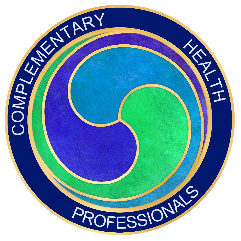 